Do you consent for Bedfordshire Police to hold this information on a secure database, which   is compliant with the Data Protection Act 1998, for the purposes of the Herbert Protocol?Yes/NoDo you consent for a representative of the Herbert Protocol to contact you in the future to establish any additional support required?        Yes/No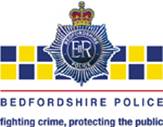 On completion please forward to;Missing Persons Unit- Email; Missing.Persons@Bedfordshire.pnn.police.ukOr Fax; 5149.Dementia Information Gathering Check ListOn completion please forward to;Missing Persons Unit- Email; Missing.Persons@Bedfordshire.pnn.police.ukOr Fax; 5149.COMPACT SystemOn completion please forward to;Missing Persons Unit- Email; Missing.Persons@Bedfordshire.pnn.police.ukOr Fax; 5149.RESIDENTS FULL DETAILS – RESIDENTS FULL DETAILS – RESIDENTS FULL DETAILS – RESIDENTS FULL DETAILS – RESIDENTS FULL DETAILS – RESIDENTS FULL DETAILS – RESIDENTS FULL DETAILS – RESIDENTS FULL DETAILS – RESIDENTS FULL DETAILS – RESIDENTS FULL DETAILS – RESIDENTS FULL DETAILS – RESIDENTS FULL DETAILS – RESIDENTS FULL DETAILS – RESIDENTS FULL DETAILS – RESIDENTS FULL DETAILS – RESIDENTS FULL DETAILS – RESIDENTS FULL DETAILS – RESIDENTS FULL DETAILS – RESIDENTS FULL DETAILS – RESIDENTS FULL DETAILS – RESIDENTS FULL DETAILS – RESIDENTS FULL DETAILS – RESIDENTS FULL DETAILS – RESIDENTS FULL DETAILS – RESIDENTS FULL DETAILS – RESIDENTS FULL DETAILS – RESIDENTS FULL DETAILS – RESIDENTS FULL DETAILS – RESIDENTS FULL DETAILS – RESIDENTS FULL DETAILS – RESIDENTS FULL DETAILS – RESIDENTS FULL DETAILS – RESIDENTS FULL DETAILS – RESIDENTS FULL DETAILS – RESIDENTS FULL DETAILS – RESIDENTS FULL DETAILS – RESIDENTS FULL DETAILS – RESIDENTS FULL DETAILS – RESIDENTS FULL DETAILS – Title: (Mr/Mrs/Miss etc)      Title: (Mr/Mrs/Miss etc)      Title: (Mr/Mrs/Miss etc)      Title: (Mr/Mrs/Miss etc)      Title: (Mr/Mrs/Miss etc)      Title: (Mr/Mrs/Miss etc)      Title: (Mr/Mrs/Miss etc)      Title: (Mr/Mrs/Miss etc)      Title: (Mr/Mrs/Miss etc)      Title: (Mr/Mrs/Miss etc)      Title: (Mr/Mrs/Miss etc)      Title: (Mr/Mrs/Miss etc)      Title: (Mr/Mrs/Miss etc)      Title: (Mr/Mrs/Miss etc)      Title: (Mr/Mrs/Miss etc)      Title: (Mr/Mrs/Miss etc)      Title: (Mr/Mrs/Miss etc)      Title: (Mr/Mrs/Miss etc)      Title: (Mr/Mrs/Miss etc)      Title: (Mr/Mrs/Miss etc)      Title: (Mr/Mrs/Miss etc)      Title: (Mr/Mrs/Miss etc)      Title: (Mr/Mrs/Miss etc)      Title: (Mr/Mrs/Miss etc)      Title: (Mr/Mrs/Miss etc)      Title: (Mr/Mrs/Miss etc)      Title: (Mr/Mrs/Miss etc)      Title: (Mr/Mrs/Miss etc)      Title: (Mr/Mrs/Miss etc)      Title: (Mr/Mrs/Miss etc)      Title: (Mr/Mrs/Miss etc)      Title: (Mr/Mrs/Miss etc)      Title: (Mr/Mrs/Miss etc)      Title: (Mr/Mrs/Miss etc)      Title: (Mr/Mrs/Miss etc)      Title: (Mr/Mrs/Miss etc)      Title: (Mr/Mrs/Miss etc)      Title: (Mr/Mrs/Miss etc)      Title: (Mr/Mrs/Miss etc)      Surname:     Surname:     Surname:     Surname:     Surname:     Surname:     Surname:     Surname:     Surname:     Surname:     Surname:     Surname:     Surname:     Surname:     Surname:     Surname:     Surname:     Surname:     Surname:     Surname:     Surname:     Surname:     Surname:     Forenames(s):      Forenames(s):      Forenames(s):      Forenames(s):      Forenames(s):      Forenames(s):      Forenames(s):      Forenames(s):      Forenames(s):      Forenames(s):      Forenames(s):      Forenames(s):      Forenames(s):      Forenames(s):      Forenames(s):      Forenames(s):      Maiden Name:      Maiden Name:      Maiden Name:      Maiden Name:      Maiden Name:      Maiden Name:      Maiden Name:      Maiden Name:      Maiden Name:      Maiden Name:      Maiden Name:      Maiden Name:      Maiden Name:      Maiden Name:      Maiden Name:      Maiden Name:      Maiden Name:      Maiden Name:      Maiden Name:      Maiden Name:      Maiden Name:      Maiden Name:      Maiden Name:      Forenames(s):      Forenames(s):      Forenames(s):      Forenames(s):      Forenames(s):      Forenames(s):      Forenames(s):      Forenames(s):      Forenames(s):      Forenames(s):      Forenames(s):      Forenames(s):      Forenames(s):      Forenames(s):      Forenames(s):      Forenames(s):      Aliases/Nicknames:    Aliases/Nicknames:    Aliases/Nicknames:    Aliases/Nicknames:    Aliases/Nicknames:    Aliases/Nicknames:    Aliases/Nicknames:    Aliases/Nicknames:    Aliases/Nicknames:    Aliases/Nicknames:    Aliases/Nicknames:    Aliases/Nicknames:    Aliases/Nicknames:    Aliases/Nicknames:    Aliases/Nicknames:    Aliases/Nicknames:    Aliases/Nicknames:    Aliases/Nicknames:    Aliases/Nicknames:    Aliases/Nicknames:    Aliases/Nicknames:    Aliases/Nicknames:    Aliases/Nicknames:    Place of Birth:      Place of Birth:      Place of Birth:      Place of Birth:      Place of Birth:      Place of Birth:      Place of Birth:      Place of Birth:      Place of Birth:      Place of Birth:      Place of Birth:      Place of Birth:      Place of Birth:      Place of Birth:      Place of Birth:      Place of Birth:      Date of Birth:      Date of Birth:      Date of Birth:      Date of Birth:      Date of Birth:      Date of Birth:      Date of Birth:      Date of Birth:      Date of Birth:      Alias D.O.B:      Alias D.O.B:      Alias D.O.B:      Alias D.O.B:      Alias D.O.B:      Alias D.O.B:      Alias D.O.B:      Alias D.O.B:      Alias D.O.B:      Age:   Age:   Age:   Age:   Age:   Sex:Sex:Sex:Sex:Male  Male  Male  Male  Male  Female  Female  Female  Female  Female  Female  Female  Nationality:      Nationality:      Nationality:      Nationality:      Nationality:      Nationality:      Nationality:      Nationality:      Nationality:      Nationality:      Nationality:      Nationality:      Nationality:      Nationality:      Nationality:      Nationality:      Nationality:      Nationality:      Nationality:      Nationality:      Nationality:      Nationality:      Nationality:      Photograph Obtained: Photograph Obtained: Photograph Obtained: Photograph Obtained: Photograph Obtained: Photograph Obtained: Photograph Obtained: Photograph Obtained: Photograph Obtained: Yes  Yes  Yes  Yes  No  No  No  N.I. No. (OVER 16 ONLY)      N.I. No. (OVER 16 ONLY)      N.I. No. (OVER 16 ONLY)      N.I. No. (OVER 16 ONLY)      N.I. No. (OVER 16 ONLY)      N.I. No. (OVER 16 ONLY)      N.I. No. (OVER 16 ONLY)      N.I. No. (OVER 16 ONLY)      N.I. No. (OVER 16 ONLY)      N.I. No. (OVER 16 ONLY)      N.I. No. (OVER 16 ONLY)      N.I. No. (OVER 16 ONLY)      N.I. No. (OVER 16 ONLY)      N.I. No. (OVER 16 ONLY)      N.I. No. (OVER 16 ONLY)      N.I. No. (OVER 16 ONLY)      N.I. No. (OVER 16 ONLY)      N.I. No. (OVER 16 ONLY)      N.I. No. (OVER 16 ONLY)      N.I. No. (OVER 16 ONLY)      N.I. No. (OVER 16 ONLY)      N.I. No. (OVER 16 ONLY)      N.I. No. (OVER 16 ONLY)      PNC I.D:      PNC I.D:      PNC I.D:      PNC I.D:      PNC I.D:      PNC I.D:      PNC I.D:      PNC I.D:      PNC I.D:      PNC I.D:      PNC I.D:      PNC I.D:      PNC I.D:      PNC I.D:      PNC I.D:      PNC I.D:      PERSON NOTESMarital Status:PERSON NOTESMarital Status:PERSON NOTESMarital Status:PERSON NOTESMarital Status:PERSON NOTESMarital Status:PERSON NOTESMarital Status:PERSON NOTESMarital Status:PERSON NOTESMarital Status:PERSON NOTESMarital Status:PERSON NOTESMarital Status:Married  Widowed  if so, when?Married  Widowed  if so, when?Married  Widowed  if so, when?Married  Widowed  if so, when?Married  Widowed  if so, when?Married  Widowed  if so, when?Married  Widowed  if so, when?Married  Widowed  if so, when?Married  Widowed  if so, when?Married  Widowed  if so, when?Married  Widowed  if so, when?Co-habiting  Single  Co-habiting  Single  Co-habiting  Single  Co-habiting  Single  Co-habiting  Single  Co-habiting  Single  Co-habiting  Single  Co-habiting  Single  Co-habiting  Single  Co-habiting  Single  Co-habiting  Single  Co-habiting  Single  Separated  Other  Separated  Other  Separated  Other  Separated  Other  Separated  Other  Separated  Other  CURRENT ADDRESSCURRENT ADDRESSCURRENT ADDRESSCURRENT ADDRESSCURRENT ADDRESSCURRENT ADDRESSCURRENT ADDRESSCURRENT ADDRESSCURRENT ADDRESSCURRENT ADDRESSCURRENT ADDRESSCURRENT ADDRESSCURRENT ADDRESSCURRENT ADDRESSCURRENT ADDRESSCURRENT ADDRESSCURRENT ADDRESSCURRENT ADDRESSCURRENT ADDRESSCURRENT ADDRESSCURRENT ADDRESSCURRENT ADDRESSCURRENT ADDRESSCURRENT ADDRESSCURRENT ADDRESSCURRENT ADDRESSCURRENT ADDRESSCURRENT ADDRESSCURRENT ADDRESSCURRENT ADDRESSCURRENT ADDRESSCURRENT ADDRESSCURRENT ADDRESSCURRENT ADDRESSCURRENT ADDRESSCURRENT ADDRESSCURRENT ADDRESSCURRENT ADDRESSCURRENT ADDRESSPremises: (Name and/or House Number)      Premises: (Name and/or House Number)      Premises: (Name and/or House Number)      Premises: (Name and/or House Number)      Premises: (Name and/or House Number)      Premises: (Name and/or House Number)      Premises: (Name and/or House Number)      Premises: (Name and/or House Number)      Premises: (Name and/or House Number)      Premises: (Name and/or House Number)      Premises: (Name and/or House Number)      Premises: (Name and/or House Number)      Premises: (Name and/or House Number)      Premises: (Name and/or House Number)      Premises: (Name and/or House Number)      Premises: (Name and/or House Number)      Premises: (Name and/or House Number)      Premises: (Name and/or House Number)      Premises: (Name and/or House Number)      Premises: (Name and/or House Number)      Premises: (Name and/or House Number)      Premises: (Name and/or House Number)      Premises: (Name and/or House Number)      Premises: (Name and/or House Number)      Premises: (Name and/or House Number)      Premises: (Name and/or House Number)      Premises: (Name and/or House Number)      Premises: (Name and/or House Number)      Premises: (Name and/or House Number)      Premises: (Name and/or House Number)      Premises: (Name and/or House Number)      Premises: (Name and/or House Number)      Premises: (Name and/or House Number)      Premises: (Name and/or House Number)      Premises: (Name and/or House Number)      Premises: (Name and/or House Number)      Premises: (Name and/or House Number)      Premises: (Name and/or House Number)      Premises: (Name and/or House Number)      Street:      Street:      Street:      Street:      Street:      Street:      Street:      Street:      Street:      Street:      Street:      Street:      Street:      Street:      Street:      Street:      Street:      Street:      Street:      Street:      Home Phone:      Home Phone:      Home Phone:      Home Phone:      Home Phone:      Home Phone:      Home Phone:      Home Phone:      Home Phone:      Home Phone:      Home Phone:      Home Phone:      Home Phone:      Home Phone:      Home Phone:      Home Phone:      Home Phone:      Home Phone:      Home Phone:      District:      District:      District:      District:      District:      District:      District:      District:      District:      District:      District:      District:      District:      District:      District:      District:      District:      District:      District:      District:      Work Phone:      Work Phone:      Work Phone:      Work Phone:      Work Phone:      Work Phone:      Work Phone:      Work Phone:      Work Phone:      Work Phone:      Work Phone:      Work Phone:      Work Phone:      Work Phone:      Work Phone:      Work Phone:      Work Phone:      Work Phone:      Work Phone:      Town:      Town:      Town:      Town:      Town:      Town:      Town:      Town:      Town:      Town:      Town:      Town:      Town:      Town:      Town:      Town:      Town:      Town:      Town:      Town:      Mobile Phone:      Mobile Phone:      Mobile Phone:      Mobile Phone:      Mobile Phone:      Mobile Phone:      Mobile Phone:      Mobile Phone:      Mobile Phone:      Mobile Phone:      Mobile Phone:      Mobile Phone:      Mobile Phone:      Mobile Phone:      Mobile Phone:      Mobile Phone:      Mobile Phone:      Mobile Phone:      Mobile Phone:      County:      County:      County:      County:      County:      County:      County:      County:      County:      County:      County:      County:      County:      County:      County:      County:      County:      County:      County:      County:      Grid Ref:      Grid Ref:      Grid Ref:      Grid Ref:      Grid Ref:      Grid Ref:      Grid Ref:      Grid Ref:      Grid Ref:      Grid Ref:      Grid Ref:      Grid Ref:      Grid Ref:      Grid Ref:      Grid Ref:      Grid Ref:      Grid Ref:      Grid Ref:      Grid Ref:      Lives alone   Normally lives with: Time at current address:Previous address:Lives alone   Normally lives with: Time at current address:Previous address:Lives alone   Normally lives with: Time at current address:Previous address:Lives alone   Normally lives with: Time at current address:Previous address:Lives alone   Normally lives with: Time at current address:Previous address:Lives alone   Normally lives with: Time at current address:Previous address:Lives alone   Normally lives with: Time at current address:Previous address:Lives alone   Normally lives with: Time at current address:Previous address:Lives alone   Normally lives with: Time at current address:Previous address:Lives alone   Normally lives with: Time at current address:Previous address:Lives alone   Normally lives with: Time at current address:Previous address:Lives alone   Normally lives with: Time at current address:Previous address:Lives alone   Normally lives with: Time at current address:Previous address:Lives alone   Normally lives with: Time at current address:Previous address:Lives alone   Normally lives with: Time at current address:Previous address:Lives alone   Normally lives with: Time at current address:Previous address:Lives alone   Normally lives with: Time at current address:Previous address:Lives alone   Normally lives with: Time at current address:Previous address:Lives alone   Normally lives with: Time at current address:Previous address:Lives alone   Normally lives with: Time at current address:Previous address:Lives alone   Normally lives with: Time at current address:Previous address:Lives alone   Normally lives with: Time at current address:Previous address:Lives alone   Normally lives with: Time at current address:Previous address:Lives alone   Normally lives with: Time at current address:Previous address:Lives alone   Normally lives with: Time at current address:Previous address:Lives alone   Normally lives with: Time at current address:Previous address:Lives alone   Normally lives with: Time at current address:Previous address:Lives alone   Normally lives with: Time at current address:Previous address:Lives alone   Normally lives with: Time at current address:Previous address:Lives alone   Normally lives with: Time at current address:Previous address:Lives alone   Normally lives with: Time at current address:Previous address:Lives alone   Normally lives with: Time at current address:Previous address:Lives alone   Normally lives with: Time at current address:Previous address:Lives alone   Normally lives with: Time at current address:Previous address:Lives alone   Normally lives with: Time at current address:Previous address:Lives alone   Normally lives with: Time at current address:Previous address:Lives alone   Normally lives with: Time at current address:Previous address:Lives alone   Normally lives with: Time at current address:Previous address:Lives alone   Normally lives with: Time at current address:Previous address:Ethnic Appearance:Ethnic Appearance:Ethnic Appearance:Ethnic Appearance:Ethnic Appearance:Ethnic Appearance:Ethnic Appearance:1 White European 1 White European 1 White European 1 White European 1 White European 1 White European 1 White European 1 White European 1 White European 2 Dark European 2 Dark European 2 Dark European 2 Dark European 2 Dark European 2 Dark European 2 Dark European 2 Dark European 3 Afro Caribbean 3 Afro Caribbean 3 Afro Caribbean 3 Afro Caribbean 3 Afro Caribbean 3 Afro Caribbean 3 Afro Caribbean 4 Asian 4 Asian 4 Asian 4 Asian 4 Asian 4 Asian 5 Oriental 5 Oriental 6 Arab 6 Arab 6 Arab 6 Arab 0 Unknown 0 Unknown 0 Unknown 0 Unknown 0 Unknown 0 Unknown 0 Unknown 0 Unknown 0 Unknown 0 Unknown 0 Unknown Height:  ft  ft  ft  ft  ft   inches   inches   inches   inches   inchesor cmcmcmcmcmBuild:Build:Build:FAT FAT FAT FAT STOCKY STOCKY STOCKY STOCKY PROP PROP PROP PROP PROP THIN THIN THIN SLIGHT BROAD BROAD BROAD BROAD BROAD BROAD MEDIUM MEDIUM MEDIUM SLIM SLIM SLIM SLIM SLIM SLIM SMALL SMALL SMALL SMALL SMALL Handed:Handed:Handed:Left  Left  Left  Left  Right  Right  Right  Right  Right  Ambi  Ambi  Ambi  Ambi  Ambi  Ambi  Ambi  Shoe Size:   Shoe Size:   Shoe Size:   Shoe Size:   Shoe Size:   Shoe Size:   Shoe Size:   Shoe Size:   Shoe Size:   Shoe Size:   Shoe Size:   Shoe Size:   Shoe Size:   Shoe Size:   Shoe Size:   Shoe Size:   Shoe Size:   Shoe Size:   Shoe Size:   Shoe Size:   Hair Type: (e.g Short, Cropped)      Hair Type: (e.g Short, Cropped)      Hair Type: (e.g Short, Cropped)      Hair Type: (e.g Short, Cropped)      Hair Type: (e.g Short, Cropped)      Hair Type: (e.g Short, Cropped)      Hair Type: (e.g Short, Cropped)      Hair Type: (e.g Short, Cropped)      Hair Type: (e.g Short, Cropped)      Hair Type: (e.g Short, Cropped)      Hair Type: (e.g Short, Cropped)      Hair Type: (e.g Short, Cropped)      Hair Type: (e.g Short, Cropped)      Hair Type: (e.g Short, Cropped)      Hair Type: (e.g Short, Cropped)      Hair Type: (e.g Short, Cropped)      Hair Type: (e.g Short, Cropped)      Hair Type: (e.g Short, Cropped)      Hair Type: (e.g Short, Cropped)      Eyewear:Eyewear:Eyewear:Eyewear:Eyewear:Eyewear:Glasses  Glasses  Glasses  Glasses  Contact Lenses  Contact Lenses  Contact Lenses  Contact Lenses  Contact Lenses  Contact Lenses  Contact Lenses  Contact Lenses  Not Worn  Not Worn  Hair Features:      Hair Features:      Hair Features:      Hair Features:      Hair Features:      Hair Features:      Hair Features:      Hair Features:      Hair Features:      Hair Features:      Hair Features:      Hair Features:      Hair Features:      Hair Features:      Hair Features:      Hair Features:      Hair Features:      Hair Features:      Hair Features:      Hair Colour:      Hair Colour:      Hair Colour:      Hair Colour:      Hair Colour:      Hair Colour:      Hair Colour:      Hair Colour:      Hair Colour:      Hair Colour:      Hair Colour:      Hair Colour:      Hair Colour:      Hair Colour:      Hair Colour:      Hair Colour:      Hair Colour:      Hair Colour:      Hair Colour:      Hair Colour:      Facial Hair:      Facial Hair:      Facial Hair:      Facial Hair:      Facial Hair:      Facial Hair:      Facial Hair:      Facial Hair:      Facial Hair:      Facial Hair:      Facial Hair:      Facial Hair:      Facial Hair:      Facial Hair:      Facial Hair:      Facial Hair:      Facial Hair:      Facial Hair:      Facial Hair:      Accent: (Local is not permitted)      Accent: (Local is not permitted)      Accent: (Local is not permitted)      Accent: (Local is not permitted)      Accent: (Local is not permitted)      Accent: (Local is not permitted)      Accent: (Local is not permitted)      Accent: (Local is not permitted)      Accent: (Local is not permitted)      Accent: (Local is not permitted)      Accent: (Local is not permitted)      Accent: (Local is not permitted)      Accent: (Local is not permitted)      Accent: (Local is not permitted)      Accent: (Local is not permitted)      Accent: (Local is not permitted)      Accent: (Local is not permitted)      Accent: (Local is not permitted)      Accent: (Local is not permitted)      Accent: (Local is not permitted)      Eye Colour:Eye Colour:Eye Colour:Eye Colour:Eye Colour:BLUE  BLUE  BLUE  BROWN  BROWN  BROWN  BROWN  BROWN  GREEN  GREEN  GREEN  GREEN  Complexion:      Complexion:      Complexion:      Complexion:      Complexion:      Complexion:      Complexion:      Complexion:      Complexion:      Complexion:      Complexion:      Complexion:      Complexion:      Complexion:      Complexion:      Complexion:      Complexion:      Complexion:      Complexion:      Complexion:      GREY  GREY  HAZEL  HAZEL  HAZEL  HAZEL  HAZEL  HAZEL  PINK  PINK  PINK  PINK  PINK  PINK  PINK  PINK  PINK  PINK  PINK  Vehicle Possessed: (Make/Model/Colour/VRM)      Still driving       Licence number:Regular journeys driven:Vehicle Possessed: (Make/Model/Colour/VRM)      Still driving       Licence number:Regular journeys driven:Vehicle Possessed: (Make/Model/Colour/VRM)      Still driving       Licence number:Regular journeys driven:Vehicle Possessed: (Make/Model/Colour/VRM)      Still driving       Licence number:Regular journeys driven:Vehicle Possessed: (Make/Model/Colour/VRM)      Still driving       Licence number:Regular journeys driven:Vehicle Possessed: (Make/Model/Colour/VRM)      Still driving       Licence number:Regular journeys driven:Vehicle Possessed: (Make/Model/Colour/VRM)      Still driving       Licence number:Regular journeys driven:Vehicle Possessed: (Make/Model/Colour/VRM)      Still driving       Licence number:Regular journeys driven:Vehicle Possessed: (Make/Model/Colour/VRM)      Still driving       Licence number:Regular journeys driven:Vehicle Possessed: (Make/Model/Colour/VRM)      Still driving       Licence number:Regular journeys driven:Vehicle Possessed: (Make/Model/Colour/VRM)      Still driving       Licence number:Regular journeys driven:Vehicle Possessed: (Make/Model/Colour/VRM)      Still driving       Licence number:Regular journeys driven:Vehicle Possessed: (Make/Model/Colour/VRM)      Still driving       Licence number:Regular journeys driven:Vehicle Possessed: (Make/Model/Colour/VRM)      Still driving       Licence number:Regular journeys driven:Vehicle Possessed: (Make/Model/Colour/VRM)      Still driving       Licence number:Regular journeys driven:Vehicle Possessed: (Make/Model/Colour/VRM)      Still driving       Licence number:Regular journeys driven:Vehicle Possessed: (Make/Model/Colour/VRM)      Still driving       Licence number:Regular journeys driven:Vehicle Possessed: (Make/Model/Colour/VRM)      Still driving       Licence number:Regular journeys driven:Vehicle Possessed: (Make/Model/Colour/VRM)      Still driving       Licence number:Regular journeys driven:Vehicle Possessed: (Make/Model/Colour/VRM)      Still driving       Licence number:Regular journeys driven:Vehicle Possessed: (Make/Model/Colour/VRM)      Still driving       Licence number:Regular journeys driven:Vehicle Possessed: (Make/Model/Colour/VRM)      Still driving       Licence number:Regular journeys driven:Vehicle Possessed: (Make/Model/Colour/VRM)      Still driving       Licence number:Regular journeys driven:Vehicle Possessed: (Make/Model/Colour/VRM)      Still driving       Licence number:Regular journeys driven:Vehicle Possessed: (Make/Model/Colour/VRM)      Still driving       Licence number:Regular journeys driven:Vehicle Possessed: (Make/Model/Colour/VRM)      Still driving       Licence number:Regular journeys driven:Vehicle Possessed: (Make/Model/Colour/VRM)      Still driving       Licence number:Regular journeys driven:Vehicle Possessed: (Make/Model/Colour/VRM)      Still driving       Licence number:Regular journeys driven:Vehicle Possessed: (Make/Model/Colour/VRM)      Still driving       Licence number:Regular journeys driven:Vehicle Possessed: (Make/Model/Colour/VRM)      Still driving       Licence number:Regular journeys driven:Vehicle Possessed: (Make/Model/Colour/VRM)      Still driving       Licence number:Regular journeys driven:Vehicle Possessed: (Make/Model/Colour/VRM)      Still driving       Licence number:Regular journeys driven:Vehicle Possessed: (Make/Model/Colour/VRM)      Still driving       Licence number:Regular journeys driven:Vehicle Possessed: (Make/Model/Colour/VRM)      Still driving       Licence number:Regular journeys driven:Vehicle Possessed: (Make/Model/Colour/VRM)      Still driving       Licence number:Regular journeys driven:Vehicle Possessed: (Make/Model/Colour/VRM)      Still driving       Licence number:Regular journeys driven:Vehicle Possessed: (Make/Model/Colour/VRM)      Still driving       Licence number:Regular journeys driven:Vehicle Possessed: (Make/Model/Colour/VRM)      Still driving       Licence number:Regular journeys driven:Vehicle Possessed: (Make/Model/Colour/VRM)      Still driving       Licence number:Regular journeys driven:Jewellery: (Describe Colour/Features/Inscriptions)      Jewellery: (Describe Colour/Features/Inscriptions)      Jewellery: (Describe Colour/Features/Inscriptions)      Jewellery: (Describe Colour/Features/Inscriptions)      Jewellery: (Describe Colour/Features/Inscriptions)      Jewellery: (Describe Colour/Features/Inscriptions)      Jewellery: (Describe Colour/Features/Inscriptions)      Jewellery: (Describe Colour/Features/Inscriptions)      Jewellery: (Describe Colour/Features/Inscriptions)      Jewellery: (Describe Colour/Features/Inscriptions)      Jewellery: (Describe Colour/Features/Inscriptions)      Jewellery: (Describe Colour/Features/Inscriptions)      Jewellery: (Describe Colour/Features/Inscriptions)      Jewellery: (Describe Colour/Features/Inscriptions)      Jewellery: (Describe Colour/Features/Inscriptions)      Jewellery: (Describe Colour/Features/Inscriptions)      Jewellery: (Describe Colour/Features/Inscriptions)      Jewellery: (Describe Colour/Features/Inscriptions)      Jewellery: (Describe Colour/Features/Inscriptions)      Jewellery: (Describe Colour/Features/Inscriptions)      Jewellery: (Describe Colour/Features/Inscriptions)      Jewellery: (Describe Colour/Features/Inscriptions)      Jewellery: (Describe Colour/Features/Inscriptions)      Jewellery: (Describe Colour/Features/Inscriptions)      Jewellery: (Describe Colour/Features/Inscriptions)      Jewellery: (Describe Colour/Features/Inscriptions)      Jewellery: (Describe Colour/Features/Inscriptions)      Jewellery: (Describe Colour/Features/Inscriptions)      Jewellery: (Describe Colour/Features/Inscriptions)      Jewellery: (Describe Colour/Features/Inscriptions)      Jewellery: (Describe Colour/Features/Inscriptions)      Jewellery: (Describe Colour/Features/Inscriptions)      Jewellery: (Describe Colour/Features/Inscriptions)      Jewellery: (Describe Colour/Features/Inscriptions)      Jewellery: (Describe Colour/Features/Inscriptions)      Jewellery: (Describe Colour/Features/Inscriptions)      Jewellery: (Describe Colour/Features/Inscriptions)      Jewellery: (Describe Colour/Features/Inscriptions)      Jewellery: (Describe Colour/Features/Inscriptions)      Clothing: (Describe Colour/Sizes/Motifs/Labels)      Clothing: (Describe Colour/Sizes/Motifs/Labels)      Clothing: (Describe Colour/Sizes/Motifs/Labels)      Clothing: (Describe Colour/Sizes/Motifs/Labels)      Clothing: (Describe Colour/Sizes/Motifs/Labels)      Clothing: (Describe Colour/Sizes/Motifs/Labels)      Clothing: (Describe Colour/Sizes/Motifs/Labels)      Clothing: (Describe Colour/Sizes/Motifs/Labels)      Clothing: (Describe Colour/Sizes/Motifs/Labels)      Clothing: (Describe Colour/Sizes/Motifs/Labels)      Clothing: (Describe Colour/Sizes/Motifs/Labels)      Clothing: (Describe Colour/Sizes/Motifs/Labels)      Clothing: (Describe Colour/Sizes/Motifs/Labels)      Clothing: (Describe Colour/Sizes/Motifs/Labels)      Clothing: (Describe Colour/Sizes/Motifs/Labels)      Clothing: (Describe Colour/Sizes/Motifs/Labels)      Clothing: (Describe Colour/Sizes/Motifs/Labels)      Clothing: (Describe Colour/Sizes/Motifs/Labels)      Clothing: (Describe Colour/Sizes/Motifs/Labels)      Clothing: (Describe Colour/Sizes/Motifs/Labels)      Clothing: (Describe Colour/Sizes/Motifs/Labels)      Clothing: (Describe Colour/Sizes/Motifs/Labels)      Clothing: (Describe Colour/Sizes/Motifs/Labels)      Clothing: (Describe Colour/Sizes/Motifs/Labels)      Clothing: (Describe Colour/Sizes/Motifs/Labels)      Clothing: (Describe Colour/Sizes/Motifs/Labels)      Clothing: (Describe Colour/Sizes/Motifs/Labels)      Clothing: (Describe Colour/Sizes/Motifs/Labels)      Clothing: (Describe Colour/Sizes/Motifs/Labels)      Clothing: (Describe Colour/Sizes/Motifs/Labels)      Clothing: (Describe Colour/Sizes/Motifs/Labels)      Clothing: (Describe Colour/Sizes/Motifs/Labels)      Clothing: (Describe Colour/Sizes/Motifs/Labels)      Clothing: (Describe Colour/Sizes/Motifs/Labels)      Clothing: (Describe Colour/Sizes/Motifs/Labels)      Clothing: (Describe Colour/Sizes/Motifs/Labels)      Clothing: (Describe Colour/Sizes/Motifs/Labels)      Clothing: (Describe Colour/Sizes/Motifs/Labels)      Clothing: (Describe Colour/Sizes/Motifs/Labels)      Mobility aids used:Mobility aids used:Mobility aids used:Mobility aids used:Mobility aids used:Mobility aids used:Mobility aids used:Mobility aids used:Mobility aids used:Mobility aids used:Mobility aids used:Mobility aids used:Mobility aids used:Mobility aids used:Mobility aids used:Mobility aids used:Mobility aids used:Mobility aids used:Mobility aids used:Mobility aids used:Mobility aids used:Mobility aids used:Mobility aids used:Mobility aids used:Mobility aids used:Mobility aids used:Mobility aids used:Mobility aids used:Mobility aids used:Mobility aids used:Mobility aids used:Mobility aids used:Mobility aids used:Mobility aids used:Mobility aids used:Mobility aids used:Mobility aids used:Mobility aids used:Mobility aids used:Communication skills (asking for help, explaining what is wanted, making themselves understood):Communication skills (asking for help, explaining what is wanted, making themselves understood):Communication skills (asking for help, explaining what is wanted, making themselves understood):Communication skills (asking for help, explaining what is wanted, making themselves understood):Communication skills (asking for help, explaining what is wanted, making themselves understood):Communication skills (asking for help, explaining what is wanted, making themselves understood):Communication skills (asking for help, explaining what is wanted, making themselves understood):Communication skills (asking for help, explaining what is wanted, making themselves understood):Communication skills (asking for help, explaining what is wanted, making themselves understood):Communication skills (asking for help, explaining what is wanted, making themselves understood):Communication skills (asking for help, explaining what is wanted, making themselves understood):Communication skills (asking for help, explaining what is wanted, making themselves understood):Communication skills (asking for help, explaining what is wanted, making themselves understood):Communication skills (asking for help, explaining what is wanted, making themselves understood):Communication skills (asking for help, explaining what is wanted, making themselves understood):Communication skills (asking for help, explaining what is wanted, making themselves understood):Communication skills (asking for help, explaining what is wanted, making themselves understood):Communication skills (asking for help, explaining what is wanted, making themselves understood):Communication skills (asking for help, explaining what is wanted, making themselves understood):Communication skills (asking for help, explaining what is wanted, making themselves understood):Communication skills (asking for help, explaining what is wanted, making themselves understood):Communication skills (asking for help, explaining what is wanted, making themselves understood):Communication skills (asking for help, explaining what is wanted, making themselves understood):Communication skills (asking for help, explaining what is wanted, making themselves understood):Communication skills (asking for help, explaining what is wanted, making themselves understood):Communication skills (asking for help, explaining what is wanted, making themselves understood):Communication skills (asking for help, explaining what is wanted, making themselves understood):Communication skills (asking for help, explaining what is wanted, making themselves understood):Communication skills (asking for help, explaining what is wanted, making themselves understood):Communication skills (asking for help, explaining what is wanted, making themselves understood):Communication skills (asking for help, explaining what is wanted, making themselves understood):Communication skills (asking for help, explaining what is wanted, making themselves understood):Communication skills (asking for help, explaining what is wanted, making themselves understood):Communication skills (asking for help, explaining what is wanted, making themselves understood):Communication skills (asking for help, explaining what is wanted, making themselves understood):Communication skills (asking for help, explaining what is wanted, making themselves understood):Communication skills (asking for help, explaining what is wanted, making themselves understood):Communication skills (asking for help, explaining what is wanted, making themselves understood):Communication skills (asking for help, explaining what is wanted, making themselves understood):Habits/Peculiarities:      Habits/Peculiarities:      Habits/Peculiarities:      Habits/Peculiarities:      Habits/Peculiarities:      Habits/Peculiarities:      Habits/Peculiarities:      Habits/Peculiarities:      Habits/Peculiarities:      Habits/Peculiarities:      Habits/Peculiarities:      Habits/Peculiarities:      Habits/Peculiarities:      Habits/Peculiarities:      Habits/Peculiarities:      Habits/Peculiarities:      Habits/Peculiarities:      Habits/Peculiarities:      Habits/Peculiarities:      Habits/Peculiarities:      Habits/Peculiarities:      Habits/Peculiarities:      Habits/Peculiarities:      Habits/Peculiarities:      Habits/Peculiarities:      Habits/Peculiarities:      Habits/Peculiarities:      Habits/Peculiarities:      Habits/Peculiarities:      Habits/Peculiarities:      Habits/Peculiarities:      Habits/Peculiarities:      Habits/Peculiarities:      Habits/Peculiarities:      Habits/Peculiarities:      Habits/Peculiarities:      Habits/Peculiarities:      Habits/Peculiarities:      Habits/Peculiarities:      Identifying Marks: (Scares/Tattoos/Peculiarities) – (Describe their full Type/Location/Description)       Identifying Marks: (Scares/Tattoos/Peculiarities) – (Describe their full Type/Location/Description)       Identifying Marks: (Scares/Tattoos/Peculiarities) – (Describe their full Type/Location/Description)       Identifying Marks: (Scares/Tattoos/Peculiarities) – (Describe their full Type/Location/Description)       Identifying Marks: (Scares/Tattoos/Peculiarities) – (Describe their full Type/Location/Description)       Identifying Marks: (Scares/Tattoos/Peculiarities) – (Describe their full Type/Location/Description)       Identifying Marks: (Scares/Tattoos/Peculiarities) – (Describe their full Type/Location/Description)       Identifying Marks: (Scares/Tattoos/Peculiarities) – (Describe their full Type/Location/Description)       Identifying Marks: (Scares/Tattoos/Peculiarities) – (Describe their full Type/Location/Description)       Identifying Marks: (Scares/Tattoos/Peculiarities) – (Describe their full Type/Location/Description)       Identifying Marks: (Scares/Tattoos/Peculiarities) – (Describe their full Type/Location/Description)       Identifying Marks: (Scares/Tattoos/Peculiarities) – (Describe their full Type/Location/Description)       Identifying Marks: (Scares/Tattoos/Peculiarities) – (Describe their full Type/Location/Description)       Identifying Marks: (Scares/Tattoos/Peculiarities) – (Describe their full Type/Location/Description)       Identifying Marks: (Scares/Tattoos/Peculiarities) – (Describe their full Type/Location/Description)       Identifying Marks: (Scares/Tattoos/Peculiarities) – (Describe their full Type/Location/Description)       Identifying Marks: (Scares/Tattoos/Peculiarities) – (Describe their full Type/Location/Description)       Identifying Marks: (Scares/Tattoos/Peculiarities) – (Describe their full Type/Location/Description)       Identifying Marks: (Scares/Tattoos/Peculiarities) – (Describe their full Type/Location/Description)       Identifying Marks: (Scares/Tattoos/Peculiarities) – (Describe their full Type/Location/Description)       Identifying Marks: (Scares/Tattoos/Peculiarities) – (Describe their full Type/Location/Description)       Identifying Marks: (Scares/Tattoos/Peculiarities) – (Describe their full Type/Location/Description)       Identifying Marks: (Scares/Tattoos/Peculiarities) – (Describe their full Type/Location/Description)       Identifying Marks: (Scares/Tattoos/Peculiarities) – (Describe their full Type/Location/Description)       Identifying Marks: (Scares/Tattoos/Peculiarities) – (Describe their full Type/Location/Description)       Identifying Marks: (Scares/Tattoos/Peculiarities) – (Describe their full Type/Location/Description)       Identifying Marks: (Scares/Tattoos/Peculiarities) – (Describe their full Type/Location/Description)       Identifying Marks: (Scares/Tattoos/Peculiarities) – (Describe their full Type/Location/Description)       Identifying Marks: (Scares/Tattoos/Peculiarities) – (Describe their full Type/Location/Description)       Identifying Marks: (Scares/Tattoos/Peculiarities) – (Describe their full Type/Location/Description)       Identifying Marks: (Scares/Tattoos/Peculiarities) – (Describe their full Type/Location/Description)       Identifying Marks: (Scares/Tattoos/Peculiarities) – (Describe their full Type/Location/Description)       Identifying Marks: (Scares/Tattoos/Peculiarities) – (Describe their full Type/Location/Description)       Identifying Marks: (Scares/Tattoos/Peculiarities) – (Describe their full Type/Location/Description)       Identifying Marks: (Scares/Tattoos/Peculiarities) – (Describe their full Type/Location/Description)       Identifying Marks: (Scares/Tattoos/Peculiarities) – (Describe their full Type/Location/Description)       Identifying Marks: (Scares/Tattoos/Peculiarities) – (Describe their full Type/Location/Description)       Identifying Marks: (Scares/Tattoos/Peculiarities) – (Describe their full Type/Location/Description)       Identifying Marks: (Scares/Tattoos/Peculiarities) – (Describe their full Type/Location/Description)       Hospital Number;Hospital Number;Hospital Number;Hospital Number;Hospital Number;Hospital Number;Hospital Number;Hospital Number;Hospital Number;Hospital Number;Hospital Number;Hospital Number;Hospital Number;Hospital Number;Hospital Number;Hospital Number;Hospital Number;Hospital Number;Hospital Number;Hospital Number;Hospital Number;Hospital Number;Hospital Number;Hospital Number;Hospital Number;Hospital Number;Hospital Number;Hospital Number;Hospital Number;Hospital Number;Hospital Number;Hospital Number;Hospital Number;Hospital Number;Hospital Number;Hospital Number;Hospital Number;Hospital Number;Hospital Number;Key Code Access Number; Key Code Access Number; Key Code Access Number; Key Code Access Number; Key Code Access Number; Key Code Access Number; Key Code Access Number; Key Code Access Number; Key Code Access Number; Key Code Access Number; Key Code Access Number; Key Code Access Number; Key Code Access Number; Key Code Access Number; Key Code Access Number; Key Code Access Number; Key Code Access Number; Key Code Access Number; Key Code Access Number; Key Code Access Number; Key Code Access Number; Key Code Access Number; Key Code Access Number; Key Code Access Number; Key Code Access Number; Key Code Access Number; Key Code Access Number; Key Code Access Number; Key Code Access Number; Key Code Access Number; Key Code Access Number; Key Code Access Number; Key Code Access Number; Key Code Access Number; Key Code Access Number; Key Code Access Number; Key Code Access Number; Key Code Access Number; Key Code Access Number; Next of KINNext of KINNext of KINNext of KINNext of KINNext of KINNext of KINNext of KINNext of KINNext of KINNext of KINNext of KINNext of KINNext of KINTitle: (Mr/Mrs/Miss etc)      Title: (Mr/Mrs/Miss etc)      Title: (Mr/Mrs/Miss etc)      Title: (Mr/Mrs/Miss etc)      Title: (Mr/Mrs/Miss etc)      Title: (Mr/Mrs/Miss etc)      Title: (Mr/Mrs/Miss etc)      Forename(s):      Forename(s):      Forename(s):      Forename(s):      Forename(s):      Forename(s):      Forename(s):      Surname:      Surname:      Surname:      Surname:      Surname:      Surname:      Surname:      Forename(s):      Forename(s):      Forename(s):      Forename(s):      Forename(s):      Forename(s):      Forename(s):      Premises:      Premises:      Premises:      Premises:      Premises:      Premises:      Premises:      Forename(s):      Forename(s):      Forename(s):      Forename(s):      Forename(s):      Forename(s):      Forename(s):      Home Phone No:      Home Phone No:      Home Phone No:      Home Phone No:      Home Phone No:      Home Phone No:      Home Phone No:      (Mandatory where possible)(Mandatory where possible)(Mandatory where possible)(Mandatory where possible)(Mandatory where possible)(Mandatory where possible)(Mandatory where possible)If as Misper’s current address If as Misper’s current address If as Misper’s current address If as Misper’s current address If as Misper’s current address If as Misper’s current address If as Misper’s current address Street:      Street:      Street:      Street:      Street:      Street:      Street:      Work Phone No:      Work Phone No:      Work Phone No:      Work Phone No:      Work Phone No:      Work Phone No:      Work Phone No:      District:      District:      District:      District:      District:      District:      District:      Mobile Phone No:      Mobile Phone No:      Mobile Phone No:      Mobile Phone No:      Mobile Phone No:      Mobile Phone No:      Mobile Phone No:      Town:      Town:      Town:      Town:      Town:      Town:      Town:      County:      County:      County:      Post Code:      Post Code:      Post Code:      Post Code:      Relationship:      Relationship:      Relationship:      Relationship:      Relationship:      Relationship:      Relationship:      County:      County:      County:      Post Code:      Post Code:      Post Code:      Post Code:      (Mandatory)(Mandatory)(Mandatory)ADDITIONAL INFORMATIONADDITIONAL INFORMATIONADDITIONAL INFORMATIONADDITIONAL INFORMATIONADDITIONAL INFORMATIONADDITIONAL INFORMATIONADDITIONAL INFORMATIONADDITIONAL INFORMATIONADDITIONAL INFORMATIONADDITIONAL INFORMATIONADDITIONAL INFORMATIONADDITIONAL INFORMATIONADDITIONAL INFORMATIONADDITIONAL INFORMATIONFamily/ Contact details etc; (Emergency contacts; Secondary to NOK).  Family/ Contact details etc; (Emergency contacts; Secondary to NOK).  Family/ Contact details etc; (Emergency contacts; Secondary to NOK).  Family/ Contact details etc; (Emergency contacts; Secondary to NOK).  Family/ Contact details etc; (Emergency contacts; Secondary to NOK).  Family/ Contact details etc; (Emergency contacts; Secondary to NOK).  Family/ Contact details etc; (Emergency contacts; Secondary to NOK).  Family/ Contact details etc; (Emergency contacts; Secondary to NOK).  Family/ Contact details etc; (Emergency contacts; Secondary to NOK).  Family/ Contact details etc; (Emergency contacts; Secondary to NOK).  Family/ Contact details etc; (Emergency contacts; Secondary to NOK).  Family/ Contact details etc; (Emergency contacts; Secondary to NOK).  Family/ Contact details etc; (Emergency contacts; Secondary to NOK).  Family/ Contact details etc; (Emergency contacts; Secondary to NOK).  Carers Details (And or Company (inc visiting times); Carers Details (And or Company (inc visiting times); Carers Details (And or Company (inc visiting times); Carers Details (And or Company (inc visiting times); Carers Details (And or Company (inc visiting times); Carers Details (And or Company (inc visiting times); Carers Details (And or Company (inc visiting times); Carers Details (And or Company (inc visiting times); Carers Details (And or Company (inc visiting times); Carers Details (And or Company (inc visiting times); Carers Details (And or Company (inc visiting times); Carers Details (And or Company (inc visiting times); Carers Details (And or Company (inc visiting times); Carers Details (And or Company (inc visiting times); Dementia type: Diagnosis date:Dementia type: Diagnosis date:Dementia type: Diagnosis date:Dementia type: Diagnosis date:Dementia type: Diagnosis date:Dementia type: Diagnosis date:Dementia type: Diagnosis date:Dementia type: Diagnosis date:Dementia type: Diagnosis date:Dementia type: Diagnosis date:Dementia type: Diagnosis date:Dementia type: Diagnosis date:Dementia type: Diagnosis date:Dementia type: Diagnosis date:Details of Illness, Disability or Medical Condition: Details of Illness, Disability or Medical Condition: Details of Illness, Disability or Medical Condition: Details of Illness, Disability or Medical Condition: Details of Illness, Disability or Medical Condition: Details of Illness, Disability or Medical Condition: Details of Illness, Disability or Medical Condition: Details of Illness, Disability or Medical Condition: Details of Illness, Disability or Medical Condition: Details of Illness, Disability or Medical Condition: Details of Illness, Disability or Medical Condition: Details of Illness, Disability or Medical Condition: Details of Illness, Disability or Medical Condition: Details of Illness, Disability or Medical Condition: Insight into dementia:Safety awareness (road safety, responding appropriately to hot/cold weather, etc):Insight into dementia:Safety awareness (road safety, responding appropriately to hot/cold weather, etc):Insight into dementia:Safety awareness (road safety, responding appropriately to hot/cold weather, etc):Insight into dementia:Safety awareness (road safety, responding appropriately to hot/cold weather, etc):Insight into dementia:Safety awareness (road safety, responding appropriately to hot/cold weather, etc):Insight into dementia:Safety awareness (road safety, responding appropriately to hot/cold weather, etc):Insight into dementia:Safety awareness (road safety, responding appropriately to hot/cold weather, etc):Insight into dementia:Safety awareness (road safety, responding appropriately to hot/cold weather, etc):Insight into dementia:Safety awareness (road safety, responding appropriately to hot/cold weather, etc):Insight into dementia:Safety awareness (road safety, responding appropriately to hot/cold weather, etc):Insight into dementia:Safety awareness (road safety, responding appropriately to hot/cold weather, etc):Insight into dementia:Safety awareness (road safety, responding appropriately to hot/cold weather, etc):Insight into dementia:Safety awareness (road safety, responding appropriately to hot/cold weather, etc):Insight into dementia:Safety awareness (road safety, responding appropriately to hot/cold weather, etc):Details of Medication, including independency:      Details of Medication, including independency:      Details of Medication, including independency:      Details of Medication, including independency:      Details of Medication, including independency:      Details of Medication, including independency:      Details of Medication, including independency:      Details of Medication, including independency:      Details of Medication, including independency:      Details of Medication, including independency:      Details of Medication, including independency:      Details of Medication, including independency:      Details of Medication, including independency:      Details of Medication, including independency:      Dentist’s Details:      Dentist’s Details:      Dentist’s Details:      Dentist’s Details:      Dentist’s Details:      Dentist’s Details:      Dentist’s Details:      Dentist’s Details:      Dentist’s Details:      Dentist’s Details:      Dentist’s Details:      Dentist’s Details:      Dentist’s Details:      Phone No:      Doctor’s Details:      Doctor’s Details:      Doctor’s Details:      Doctor’s Details:      Doctor’s Details:      Doctor’s Details:      Doctor’s Details:      Doctor’s Details:      Doctor’s Details:      Doctor’s Details:      Doctor’s Details:      Doctor’s Details:      Doctor’s Details:      Phone No:      Occupation:      Responsibilities, significant details:If retired, when:Does the person still believe they are working?Occupation:      Responsibilities, significant details:If retired, when:Does the person still believe they are working?Occupation:      Responsibilities, significant details:If retired, when:Does the person still believe they are working?Occupation:      Responsibilities, significant details:If retired, when:Does the person still believe they are working?Occupation:      Responsibilities, significant details:If retired, when:Does the person still believe they are working?Occupation:      Responsibilities, significant details:If retired, when:Does the person still believe they are working?Occupation:      Responsibilities, significant details:If retired, when:Does the person still believe they are working?Occupation:      Responsibilities, significant details:If retired, when:Does the person still believe they are working?Occupation:      Responsibilities, significant details:If retired, when:Does the person still believe they are working?Occupation:      Responsibilities, significant details:If retired, when:Does the person still believe they are working?Occupation:      Responsibilities, significant details:If retired, when:Does the person still believe they are working?Occupation:      Responsibilities, significant details:If retired, when:Does the person still believe they are working?Occupation:      Responsibilities, significant details:If retired, when:Does the person still believe they are working?Phone No:      Current/ Previous Employer and Address:Current/ Previous Employer and Address:Current/ Previous Employer and Address:Current/ Previous Employer and Address:Current/ Previous Employer and Address:Current/ Previous Employer and Address:Current/ Previous Employer and Address:Current/ Previous Employer and Address:Current/ Previous Employer and Address:Current/ Previous Employer and Address:Current/ Previous Employer and Address:Current/ Previous Employer and Address:Current/ Previous Employer and Address:Phone No:      Social/Key Worker Details:      Social/Key Worker Details:      Social/Key Worker Details:      Social/Key Worker Details:      Social/Key Worker Details:      Social/Key Worker Details:      Social/Key Worker Details:      Social/Key Worker Details:      Social/Key Worker Details:      Social/Key Worker Details:      Social/Key Worker Details:      Social/Key Worker Details:      Social/Key Worker Details:      Phone No:      Bank/Credit Card Details: (Include Bank, Sort Code, Account Number, and ‘Name of Account Holder’ as stated on Card or Cheque Book)Bank/Credit Card Details: (Include Bank, Sort Code, Account Number, and ‘Name of Account Holder’ as stated on Card or Cheque Book)Bank/Credit Card Details: (Include Bank, Sort Code, Account Number, and ‘Name of Account Holder’ as stated on Card or Cheque Book)Bank/Credit Card Details: (Include Bank, Sort Code, Account Number, and ‘Name of Account Holder’ as stated on Card or Cheque Book)Bank/Credit Card Details: (Include Bank, Sort Code, Account Number, and ‘Name of Account Holder’ as stated on Card or Cheque Book)Bank/Credit Card Details: (Include Bank, Sort Code, Account Number, and ‘Name of Account Holder’ as stated on Card or Cheque Book)Bank/Credit Card Details: (Include Bank, Sort Code, Account Number, and ‘Name of Account Holder’ as stated on Card or Cheque Book)Bank/Credit Card Details: (Include Bank, Sort Code, Account Number, and ‘Name of Account Holder’ as stated on Card or Cheque Book)Bank/Credit Card Details: (Include Bank, Sort Code, Account Number, and ‘Name of Account Holder’ as stated on Card or Cheque Book)Bank/Credit Card Details: (Include Bank, Sort Code, Account Number, and ‘Name of Account Holder’ as stated on Card or Cheque Book)Bank/Credit Card Details: (Include Bank, Sort Code, Account Number, and ‘Name of Account Holder’ as stated on Card or Cheque Book)Bank/Credit Card Details: (Include Bank, Sort Code, Account Number, and ‘Name of Account Holder’ as stated on Card or Cheque Book)Bank/Credit Card Details: (Include Bank, Sort Code, Account Number, and ‘Name of Account Holder’ as stated on Card or Cheque Book)Bank/Credit Card Details: (Include Bank, Sort Code, Account Number, and ‘Name of Account Holder’ as stated on Card or Cheque Book)Carries Cash (Normal quantity):      Understanding of money handling:Carries Cash (Normal quantity):      Understanding of money handling:Carries Cash (Normal quantity):      Understanding of money handling:Carries Cash (Normal quantity):      Understanding of money handling:Carries Cash (Normal quantity):      Understanding of money handling:Carries Cash (Normal quantity):      Understanding of money handling:Carries Cash (Normal quantity):      Understanding of money handling:Carries Cash (Normal quantity):      Understanding of money handling:Carries Cash (Normal quantity):      Understanding of money handling:Carries Cash (Normal quantity):      Understanding of money handling:Carries Cash (Normal quantity):      Understanding of money handling:Carries Cash (Normal quantity):      Understanding of money handling:Carries Cash (Normal quantity):      Understanding of money handling:Carries Cash (Normal quantity):      Understanding of money handling:Blood Group:O+  O-  O-  A+  A-  B+  B+  B+  B-  B-  AB-  AB-  AB-  Regular routines (daily, weekly):Significant dates/anniversaries:Regular routines (daily, weekly):Significant dates/anniversaries:Regular routines (daily, weekly):Significant dates/anniversaries:Regular routines (daily, weekly):Significant dates/anniversaries:Regular routines (daily, weekly):Significant dates/anniversaries:Regular routines (daily, weekly):Significant dates/anniversaries:Regular routines (daily, weekly):Significant dates/anniversaries:Regular routines (daily, weekly):Significant dates/anniversaries:Regular routines (daily, weekly):Significant dates/anniversaries:Regular routines (daily, weekly):Significant dates/anniversaries:Regular routines (daily, weekly):Significant dates/anniversaries:Regular routines (daily, weekly):Significant dates/anniversaries:Regular routines (daily, weekly):Significant dates/anniversaries:Regular routines (daily, weekly):Significant dates/anniversaries:Hobbies/ Clubs/ Organisations frequented;Hobbies/ Clubs/ Organisations frequented;Hobbies/ Clubs/ Organisations frequented;Hobbies/ Clubs/ Organisations frequented;Hobbies/ Clubs/ Organisations frequented;Hobbies/ Clubs/ Organisations frequented;Hobbies/ Clubs/ Organisations frequented;Hobbies/ Clubs/ Organisations frequented;Hobbies/ Clubs/ Organisations frequented;Hobbies/ Clubs/ Organisations frequented;Hobbies/ Clubs/ Organisations frequented;Hobbies/ Clubs/ Organisations frequented;Hobbies/ Clubs/ Organisations frequented;Hobbies/ Clubs/ Organisations frequented;Frequented Places, (places of interest/ recent, fav holiday locations);Frequented Places, (places of interest/ recent, fav holiday locations);Frequented Places, (places of interest/ recent, fav holiday locations);Frequented Places, (places of interest/ recent, fav holiday locations);Frequented Places, (places of interest/ recent, fav holiday locations);Frequented Places, (places of interest/ recent, fav holiday locations);Frequented Places, (places of interest/ recent, fav holiday locations);Frequented Places, (places of interest/ recent, fav holiday locations);Frequented Places, (places of interest/ recent, fav holiday locations);Frequented Places, (places of interest/ recent, fav holiday locations);Frequented Places, (places of interest/ recent, fav holiday locations);Frequented Places, (places of interest/ recent, fav holiday locations);Frequented Places, (places of interest/ recent, fav holiday locations);Frequented Places, (places of interest/ recent, fav holiday locations);Public Transport;Buses; routes/ numbers/ stops (to catch, to get off)Taxis; company/ contact numbers;Public Transport;Buses; routes/ numbers/ stops (to catch, to get off)Taxis; company/ contact numbers;Public Transport;Buses; routes/ numbers/ stops (to catch, to get off)Taxis; company/ contact numbers;Public Transport;Buses; routes/ numbers/ stops (to catch, to get off)Taxis; company/ contact numbers;Public Transport;Buses; routes/ numbers/ stops (to catch, to get off)Taxis; company/ contact numbers;Public Transport;Buses; routes/ numbers/ stops (to catch, to get off)Taxis; company/ contact numbers;Public Transport;Buses; routes/ numbers/ stops (to catch, to get off)Taxis; company/ contact numbers;Public Transport;Buses; routes/ numbers/ stops (to catch, to get off)Taxis; company/ contact numbers;Public Transport;Buses; routes/ numbers/ stops (to catch, to get off)Taxis; company/ contact numbers;Public Transport;Buses; routes/ numbers/ stops (to catch, to get off)Taxis; company/ contact numbers;Public Transport;Buses; routes/ numbers/ stops (to catch, to get off)Taxis; company/ contact numbers;Public Transport;Buses; routes/ numbers/ stops (to catch, to get off)Taxis; company/ contact numbers;Public Transport;Buses; routes/ numbers/ stops (to catch, to get off)Taxis; company/ contact numbers;Public Transport;Buses; routes/ numbers/ stops (to catch, to get off)Taxis; company/ contact numbers;Technology; Computers; social network groupsProfile namePassword(s)Technology; Computers; social network groupsProfile namePassword(s)Technology; Computers; social network groupsProfile namePassword(s)Technology; Computers; social network groupsProfile namePassword(s)Technology; Computers; social network groupsProfile namePassword(s)Technology; Computers; social network groupsProfile namePassword(s)Technology; Computers; social network groupsProfile namePassword(s)Technology; Computers; social network groupsProfile namePassword(s)Technology; Computers; social network groupsProfile namePassword(s)Technology; Computers; social network groupsProfile namePassword(s)Technology; Computers; social network groupsProfile namePassword(s)Technology; Computers; social network groupsProfile namePassword(s)Technology; Computers; social network groupsProfile namePassword(s)Technology; Computers; social network groupsProfile namePassword(s)Family Burial Locations;Family Burial Locations;Family Burial Locations;Family Burial Locations;Family Burial Locations;Family Burial Locations;Family Burial Locations;Family Burial Locations;Family Burial Locations;Family Burial Locations;Family Burial Locations;Family Burial Locations;Family Burial Locations;Family Burial Locations;Religion/ Place of Worship, including regular services attended: Religion/ Place of Worship, including regular services attended: Religion/ Place of Worship, including regular services attended: Religion/ Place of Worship, including regular services attended: Religion/ Place of Worship, including regular services attended: Religion/ Place of Worship, including regular services attended: Religion/ Place of Worship, including regular services attended: Religion/ Place of Worship, including regular services attended: Religion/ Place of Worship, including regular services attended: Religion/ Place of Worship, including regular services attended: Religion/ Place of Worship, including regular services attended: Religion/ Place of Worship, including regular services attended: Religion/ Place of Worship, including regular services attended: Religion/ Place of Worship, including regular services attended: Languages Spoken:      Languages Spoken:      Languages Spoken:      Languages Spoken:      Languages Spoken:      Languages Spoken:      Languages Spoken:      Languages Spoken:      Languages Spoken:      Languages Spoken:      Languages Spoken:      Languages Spoken:      Languages Spoken:      Languages Spoken:      Mobile Phone Number:      Mobile Phone Number:      Mobile Phone Number:      Mobile Phone Number:      Mobile Phone Number:      Mobile Phone Number:      Mobile Phone Number:      Mobile Phone Number:      Mobile Network Provider:      Mobile Network Provider:      Mobile Network Provider:      Mobile Network Provider:      Mobile Network Provider:      Mobile Network Provider:      Additional Information: Referral to Bobby Van Considered;                                                          Yes/NoReferral to Fire Service:                                                                            Yes/NoReferral to relevant safeguarding unit (North/ South hub):                       Yes/NoDetailed on LPT System;                                                                          Yes/NoDetails of LPT team given;                                                                        Yes/NoReferral n/Watch – (consider nominated neighbour)                                Yes/NoANY OTHER DETAILS OF RELEVANCE; Additional Information: Referral to Bobby Van Considered;                                                          Yes/NoReferral to Fire Service:                                                                            Yes/NoReferral to relevant safeguarding unit (North/ South hub):                       Yes/NoDetailed on LPT System;                                                                          Yes/NoDetails of LPT team given;                                                                        Yes/NoReferral n/Watch – (consider nominated neighbour)                                Yes/NoANY OTHER DETAILS OF RELEVANCE; Additional Information: Referral to Bobby Van Considered;                                                          Yes/NoReferral to Fire Service:                                                                            Yes/NoReferral to relevant safeguarding unit (North/ South hub):                       Yes/NoDetailed on LPT System;                                                                          Yes/NoDetails of LPT team given;                                                                        Yes/NoReferral n/Watch – (consider nominated neighbour)                                Yes/NoANY OTHER DETAILS OF RELEVANCE; Additional Information: Referral to Bobby Van Considered;                                                          Yes/NoReferral to Fire Service:                                                                            Yes/NoReferral to relevant safeguarding unit (North/ South hub):                       Yes/NoDetailed on LPT System;                                                                          Yes/NoDetails of LPT team given;                                                                        Yes/NoReferral n/Watch – (consider nominated neighbour)                                Yes/NoANY OTHER DETAILS OF RELEVANCE; Additional Information: Referral to Bobby Van Considered;                                                          Yes/NoReferral to Fire Service:                                                                            Yes/NoReferral to relevant safeguarding unit (North/ South hub):                       Yes/NoDetailed on LPT System;                                                                          Yes/NoDetails of LPT team given;                                                                        Yes/NoReferral n/Watch – (consider nominated neighbour)                                Yes/NoANY OTHER DETAILS OF RELEVANCE; Additional Information: Referral to Bobby Van Considered;                                                          Yes/NoReferral to Fire Service:                                                                            Yes/NoReferral to relevant safeguarding unit (North/ South hub):                       Yes/NoDetailed on LPT System;                                                                          Yes/NoDetails of LPT team given;                                                                        Yes/NoReferral n/Watch – (consider nominated neighbour)                                Yes/NoANY OTHER DETAILS OF RELEVANCE; Additional Information: Referral to Bobby Van Considered;                                                          Yes/NoReferral to Fire Service:                                                                            Yes/NoReferral to relevant safeguarding unit (North/ South hub):                       Yes/NoDetailed on LPT System;                                                                          Yes/NoDetails of LPT team given;                                                                        Yes/NoReferral n/Watch – (consider nominated neighbour)                                Yes/NoANY OTHER DETAILS OF RELEVANCE; Additional Information: Referral to Bobby Van Considered;                                                          Yes/NoReferral to Fire Service:                                                                            Yes/NoReferral to relevant safeguarding unit (North/ South hub):                       Yes/NoDetailed on LPT System;                                                                          Yes/NoDetails of LPT team given;                                                                        Yes/NoReferral n/Watch – (consider nominated neighbour)                                Yes/NoANY OTHER DETAILS OF RELEVANCE; Additional Information: Referral to Bobby Van Considered;                                                          Yes/NoReferral to Fire Service:                                                                            Yes/NoReferral to relevant safeguarding unit (North/ South hub):                       Yes/NoDetailed on LPT System;                                                                          Yes/NoDetails of LPT team given;                                                                        Yes/NoReferral n/Watch – (consider nominated neighbour)                                Yes/NoANY OTHER DETAILS OF RELEVANCE; Additional Information: Referral to Bobby Van Considered;                                                          Yes/NoReferral to Fire Service:                                                                            Yes/NoReferral to relevant safeguarding unit (North/ South hub):                       Yes/NoDetailed on LPT System;                                                                          Yes/NoDetails of LPT team given;                                                                        Yes/NoReferral n/Watch – (consider nominated neighbour)                                Yes/NoANY OTHER DETAILS OF RELEVANCE; Additional Information: Referral to Bobby Van Considered;                                                          Yes/NoReferral to Fire Service:                                                                            Yes/NoReferral to relevant safeguarding unit (North/ South hub):                       Yes/NoDetailed on LPT System;                                                                          Yes/NoDetails of LPT team given;                                                                        Yes/NoReferral n/Watch – (consider nominated neighbour)                                Yes/NoANY OTHER DETAILS OF RELEVANCE; Additional Information: Referral to Bobby Van Considered;                                                          Yes/NoReferral to Fire Service:                                                                            Yes/NoReferral to relevant safeguarding unit (North/ South hub):                       Yes/NoDetailed on LPT System;                                                                          Yes/NoDetails of LPT team given;                                                                        Yes/NoReferral n/Watch – (consider nominated neighbour)                                Yes/NoANY OTHER DETAILS OF RELEVANCE; Additional Information: Referral to Bobby Van Considered;                                                          Yes/NoReferral to Fire Service:                                                                            Yes/NoReferral to relevant safeguarding unit (North/ South hub):                       Yes/NoDetailed on LPT System;                                                                          Yes/NoDetails of LPT team given;                                                                        Yes/NoReferral n/Watch – (consider nominated neighbour)                                Yes/NoANY OTHER DETAILS OF RELEVANCE; Additional Information: Referral to Bobby Van Considered;                                                          Yes/NoReferral to Fire Service:                                                                            Yes/NoReferral to relevant safeguarding unit (North/ South hub):                       Yes/NoDetailed on LPT System;                                                                          Yes/NoDetails of LPT team given;                                                                        Yes/NoReferral n/Watch – (consider nominated neighbour)                                Yes/NoANY OTHER DETAILS OF RELEVANCE; 